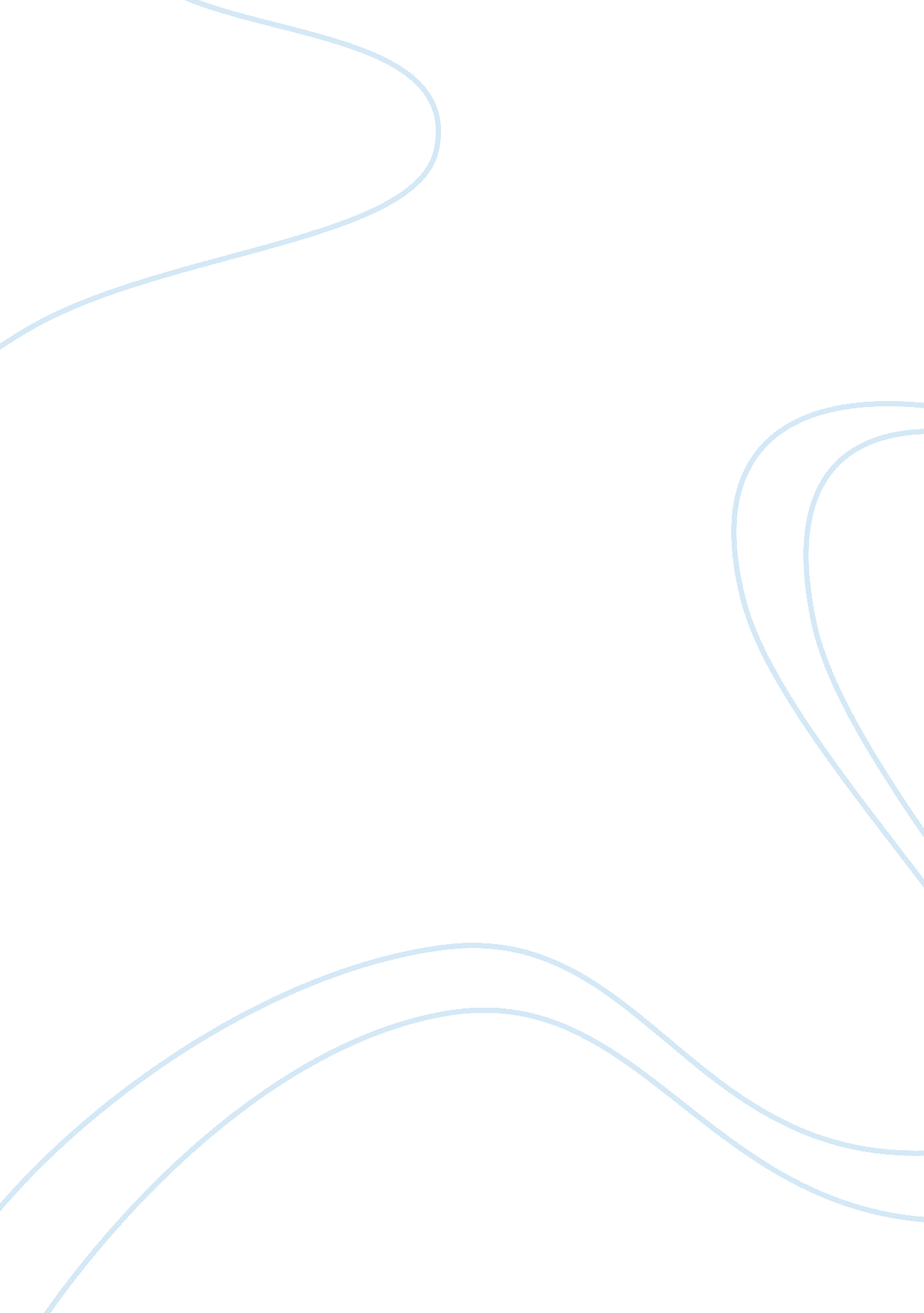 Global warmingLiterature, Russian Literature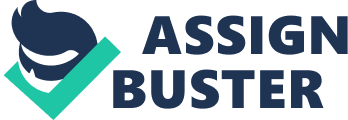 Topic: Global warming Global warming is increasingly becoming evident with the rapid unpredictable changes of climatic condition around the world. Flooding, long drought or winter period, and the sudden death of species affected by incessant disposition of chemical wastes on water and air have affected all living species around the globe (IPCC, 2007). This essay will discuss about global warming. 
Ecology experts argue that the world suffer the debilitating impact of global warming with the escalating emission of greenhouses houses that destroyed the world’s protective layers which supposedly protects the environment from the heat waves of the sun (IPCC, 2007). With the influx of urbanization, pollution from engines, industries, and companies needs to be stringently regulated. Such has become an advocacy for Intergovernmental Panel on Climate Change (IPCC), World Meteorological Organisation (WMO), and the United Nations Environment Programme (UNEP) since 1988 with civil society around the globe (IPCC, 2007). The issue deserved serious concern as global temperature increased from 3° to 5° C – and might reached at 5. 4° to 9° Fahrenheit in 2100. The sea level has also risen at 25 meters and is projected to reach 82” by the year 2100 (IPCC, 2007). 
The rise of global temperatures brought along some drastic changes in land and oceans as thermal expands at the ocean and the rapid melting of polar and Antarctic regions (IPCC, 2007; Craven, 2012). Ecologists likewise observed that precipitation patterns are changing with disaster’s increase of numbers and intensities. Experts posit that the erratic increase of frequency, duration, and intensity of climatic outburst caused so much flooding, prolonged drought season, severe heat waves, and changes in weather patterns (IPCC, 2007; Craven, 2012). The global warming cause negative impact to agriculture too as yields became poor; more glacial retreat, reduced summer period; and brought extinction of some species (IPCC, 2007; Craven, 2012). Health experts also argued that global warming also espoused malaria and other diseases in areas where these have been quelled before (IPCC, 2007). 
Global warming is a consequence of both manmade actions and astronomical developments influencing the earth’s surface (Craven, 2012). In the last decades, people have increasingly devastated ecology with pollution, logging, mining, and other resource related extraction. This is further aggravated with the recent phenomenon when the sun reached its ripening period thus producing some C-flares, X-flares, and M-flares. 
Craven (2012) called for people to adopt disaster risk management and strategies to mitigate the impact of global warming. Craven (2012) perceived that this is the sole alternative to ascertain sustainable development so as not to compromise the future of the succeeding generation. The researcher likewise contend that global institutions should start forecasting the worst impact of global changes to ascertain that strategic responses and actions could genuinely educate the people to pro-actively take measures for ecological rehabilitation (Craven, 2012). This calls for governments and institutions to shift on developmental paradigm that put potential disaster as an integral part of comprehensive plan in order to balance probabilities and consequences (Craven, 2012). This will hasten the adaption of economic models too to press on the need to regulate stringently the industries and companies with eco-friendly quality standards. Ecological protectionism should likewise be developed as a culture of every company while government should prioritize the formulation of policies for ecological protection in the name of sustainable development. 
References 
Craven, G. What’s the worst that can happen? http://www. gregcraven. org/index. php? option= com_content&view= article&id= 13&Itemid= 3〈= en Accessed: May 11, 2012. 
IPCC, Climate Change 2007: The Physical Science Basis. Contribution of Working Group I to the Fourth Assessment Report of the Intergovernmental Panel on Climate Change. In: Time for Change: Cause and Effect of Global Warming 
http://timeforchange. org/cause-and-effect-for-global-warming, Accessed: May 11, 2012, p. 1 
. 